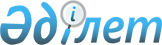 Об объявлении 2002 года Годом здоровьяУказ Президента Республики Казахстан от 30 декабря 2001 года N 751.

      В целях улучшения состояния здоровья народа Казахстана, поддержки системы здравоохранения и пропаганды здорового образа жизни постановляю: 

      1. Объявить 2002 год Годом здоровья. 

      2. Правительству Республики Казахстан: 

      1) в срок до 20 января 2002 года образовать Государственную комиссию по проведению Года здоровья, включив в ее состав представителей соответствующих государственных органов, заинтересованных общественных объединений, видных ученых, депутатов Парламента Республики Казахстан, представителей крупного бизнеса; 

      2) поручить акимам областей, городов Астана и Алматы создать аналогичные комиссии; 

      3) обеспечить широкую пропаганду и освещение средствами массовой информации мероприятий, предусмотренных в рамках Года здоровья;     4) финансирование мероприятий по Году здоровья производить в установленном законодательством порядке.     3. Государственной комиссии в срок до 25 января 2002 года утвердить план соответствующих мероприятий по организации и проведению Года здоровья.     4. Настоящий Указ вступает в силу со дня опубликования.     Президент     Республики Казахстан(Специалисты: Умбетова А.М.,              Склярова И.В.)         
					© 2012. РГП на ПХВ «Институт законодательства и правовой информации Республики Казахстан» Министерства юстиции Республики Казахстан
				